ГУК «Барановичская районная централизованная библиотечная система»Центральная районная библиотека им. Яна ЧечотаОтдел библиотечного маркетинга и рекламы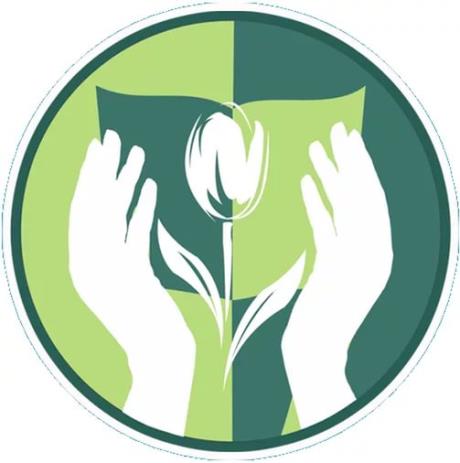 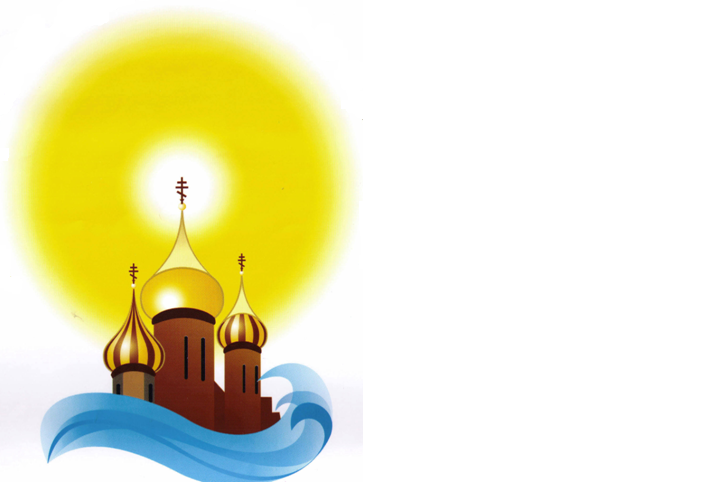 Строим храм душиМетодические рекомендацииНовая Мышь, 2017